                                                                                        Bydgoszcz,24.06.2024r.UNIWERSYTET KAZIMIERZA WIELKIEGO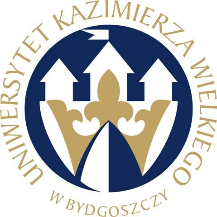 W BYDGOSZCZYul. Chodkiewicza 30, 85 – 064 Bydgoszcz, tel. 052 341 91 00 fax. 052 360 82 06NIP 5542647568   REGON 340057695www.ukw.edu.plOdpowiedzi na pytania do swz           Działając na podstawie ustawy Prawo zamówień publicznych (t.j. Dz.U. z 2022 r. poz. 1710 ze zm.) Zamawiający przekazuje treść pytań i odpowiedzi  w postępowaniu o udzielenie zamówienia publicznego pn:   „Usługa umożliwienia korzystania z wybranych obiektów rekreacyjno-sportowych przez pracowników Uniwersytetu Kazimierza Wielkiego”.I.Czy Zamawiający zgadza się na zmianę postanowienia § 12 ust. 1 pkt 2) Umowy w ten sposób, iż wynagrodzenie, podlegać będzie waloryzacji tylko w przypadku, gdy nastąpi zmiana poziomu cen materiałów i kosztów związanych z realizacją zamówienia wynoszącej co najmniej 3% w stosunku do cen pierwotnych, a nie 5% jak wskazano w postanowieniu?Z uwagi na sytuację gospodarczą panującą w kraju oraz sukcesywnie obniżającą się inflację, propozycja zmiany stawek wynagrodzenia w oparciu o minimalny wskaźnik wynoszący 5% w stosunku do cen pierwotnych, kiedy była składana oferta wydaje się rażąco wysoka i niewspółmierna do stawek i realiów rynkowych. Obecnie wysokość inflacji rok do roku wynosi około 2,5 punktu procentowego (maj 2024). Tym samym może okazać, się w przeciągu całego okresu obowiązywania umowy, ten wskaźnik nigdy nie zostanie osiągnięty.  Odpowiedź: Zamawiający wyraża zgodę na proponowaną zmianę. Z-ca Kanclerza UKWMgr Mariola Majorkowska